Google Meet Guide for Students 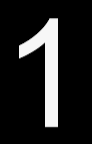 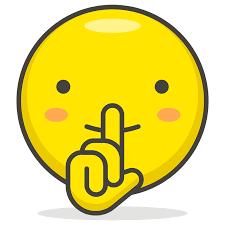 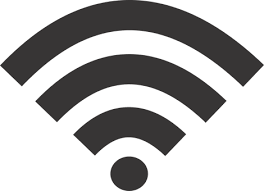   Before you start try to find a quiet place where you won’t be  disturbed and where you have good wifi connection.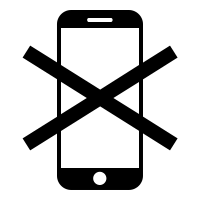   Make sure any extra devices are switched off so you won’t be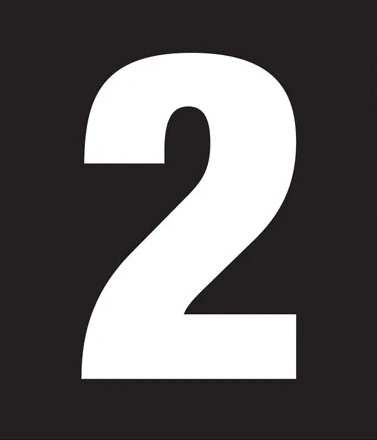   distracted.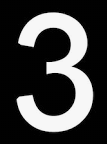 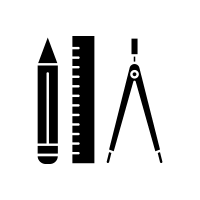   Have all you need ready e.g. pen and exercise book or web links 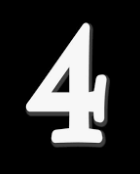 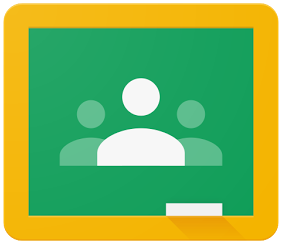   In Google Classroom, click on the Meet link. It may be in the     Banner or your teacher may have posted it to the Stream.      Sign in with your C2k account. Before   joining  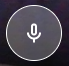 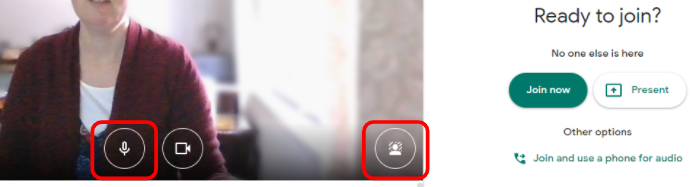 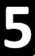       click on                   the                    Mic                     icon to mute 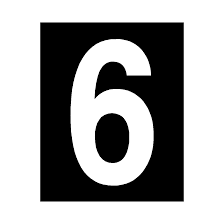           Click on the Change Background icon.     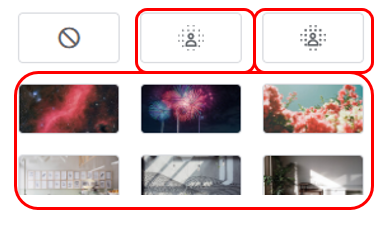    You can:Slightly blur your backgroundblur your background choose from a selection of background images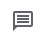 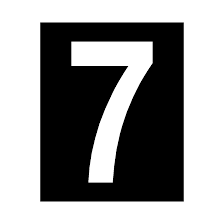   Read any instructions from your teacher in the Chat   Answer any questions from your teacher in the Chat or Q & A 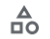 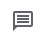 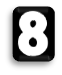 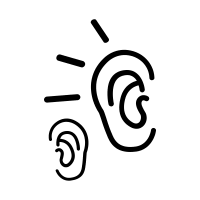 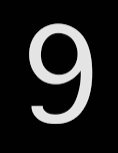 Pay attention and wait for your teacher to ask you to unmute. 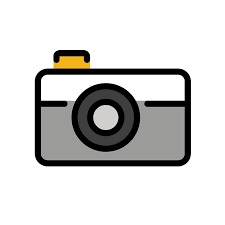 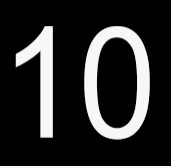        Look at your device’s camera when you are talking. 